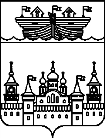 СЕЛЬСКИЙ СОВЕТ ГЛУХОВСКОГО СЕЛЬСОВЕТАВОСКРЕСЕНСКОГО МУНИЦИПАЛЬНОГО РАЙОНАНИЖЕГОРОДСКОЙ ОБЛАСТИРЕШЕНИЕ21 июня 2021 года		№ 25О досрочном прекращении полномочий депутата сельского Совета Глуховского сельсовета Воскресенского муниципального района Нижегородской области по округу № 10 в связи с утратой доверияВ соответствии с ч.4 ст. 12.1, п.2 ч.1 ст. 13.1 Федерального закона от 25.12.2008 № 273-ФЗ «О противодействии коррупции», Уставом Глуховского сельсовета, п.4 Положения о представлении лицами, замещающими муниципальные должности Глуховского сельсовета Воскресенского муниципального района Нижегородской области сведений о своих доходах, расходах, об имуществе и обязательствах имущественного характера, а также сведений о доходах, расходах, об имуществе и обязательствах имущественного характера своих супруг (супругов) и несовершеннолетних детей, утвержденное решением сельского Совета от 23 марта 2020 года № 8, Сельский Совет решил:1.В связи с непредоставлением не позднее 13 января 2021 года лицом, замещающим муниципальную должность, сведений о своих доходах, об имуществе и обязательствах имущественного характера, а также сведения о доходах, об имуществе и обязательствах имущественного характера своих супруг (супруга) и несовершеннолетних детей за 2020 год, прекратить досрочно полномочия депутата сельского Совета Глуховского сельсовета Воскресенского муниципального района Нижегородской области Реброва Ильи Владимировича – округ № 10, с 21 июня 2021 года в связи с утратой доверия.2.Опубликовать настоящее решение путем вывешивания на информационном стенде в администрации Глуховского сельсовета и разместить в информационно-телекоммуникационной сети Интернет на официальном сайте администрации Воскресенского муниципального района.3.Контроль за исполнением настоящего решения оставляю за собой4. Настоящее решение вступает в силу со дня его принятия.Глава местного самоуправления-				К.Г. Крускин